DRAFT #2Newman Hall Holy Spirit Pastoral Council Minutes      9-25-17     7:30 PM Attending: Ellen Baker; Jeannie Battagin; Steve Bossi, CSP; Howard Fischer; George Fitzgerald, CSP; Matt Hauwiller; Mary Luersen; Mariah Marmalejo; Ariana Rutledge; Ivan Tou, CSP; Amanda Wehrman; Maryanne Werner-McCulloughUnable to attend: John Bird; Beatriz Brando; Daniel Cawthon; Walt LindquistOpening prayer: Fr. IvanParish Council Updates and Business: Introductions of new Council members:Amanda Wehrman (5pm Sun Mass)
John Bird (10 am Mass)
Mary Luerson (10 am Mass)Walt Lindquist (7:30am Mass)
Thanks to departing Council members: Maryanne, Dan, Beatriz, and welcome to Fr. George and Fr. Steve-we are glad to have you at Newman!Priorities for the council for the upcoming year: Fr. Ivan spoke of his priorities -- how to continue to work on making Newman a welcoming community, financial stability for the parish, refining Newman’s mission statement. The council members briefly discussed the ongoing financial deficit of the parish. Mary is interested in exploring a and a wider ministry of hospitality that would reach “older” members who attend & financially support Newman.                                                                                 Fr. Ivan explained that the Council is an advisory committee to the pastor, assisting with strategic planning, focusing on the main issues and needs of the community. What is happening in the parish? How can we take Newman into the future? Are we going in the right direction? October Mass Count: The U.S. Conference of Catholic Bishops has designated the entire month of October for parishes to count attendance at all Masses. Council members are encouraged to help with the count. Clickers are available at the front desk. Adults and children are counted separately. Matt suggested that students might also be an additional category for Newman’s count.Update on Newman’s 50th Anniversary celebration on Sept. 30th: A celebratory liturgy is planned for                                            Saturday evening at 5pm, and the Anniversary committee has spent many hours planning the community celebration upstairs after the Mass. Habitat for Newmanity has done a great job cleaning up the building and surrounding grounds.                                                                                                                                           The parish has collected $50,000 in fundraising for the 50th anniversary. A new gas stove is being installed in the kitchen, pews in the chapel have been cleaned, staircases repaired, the rectory was painted and other repairs/replacements in the rectory have been done (stove, water heater, dishwasher).Other ideas to discuss in future meetings: What is the pulse of the parish? reconsidering                                                                               Adopt-a-Student, foreign students evening.Parish Council Secretary: Ellen has graciously agreed to take minutes of the Council meetings.                                                                                                          Regular Parish Council meetings: Council meetings are held on the 2nd Monday of the month.Closing Prayer: MaryanneNext meeting: October 9, 2017 at 7:30 pm.Minutes recorded by Maryanne Werner-McCulloughNewman Hall – Holy Spirit Parish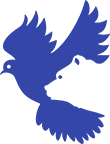 Newman Hall – Holy Spirit ParishNewman Hall – Holy Spirit Parish2700 Dwight WayBerkeley, CA  94704-3113CalNewman.ORG(510) 848-7812FAX: (510) 848-0179